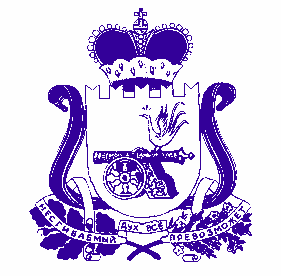 АДМИНИСТРАЦИЯ  ПРЕЧИСТЕНСКОГО  СЕЛЬСКОГО    ПОСЕЛЕНИЯ   ДуховщинскОГО    районА   СМОЛЕНСКОЙ ОБЛАСТИПОСТАНОВЛЕНИЕот  11 февраля  2016 г.         № 10 О внесении изменений в постановление «Об утверждении Административного регламента исполнения муниципальной функции «Осуществление муниципального земельного контроля на территории Пречистенского сельского поселения Духовщинского района Смоленской области» от 22.12.2015г №85     В соответствии   Федеральным законом от 13.07.2015 г. №263-ФЗ, вступившим в силу с 10.01.2016г, внесены изменения в ч.4,5,15 ст.16  Федерального закона от 26.12.2008 г. № 294-ФЗ «О защите прав юридических лиц при осуществлении государственного контроля (надзора) и муниципального контроля», на основании протеста прокуратуры Духовщинского района Смоленской области  от 03.02.2016г. №01-09-16,  Администрация Пречистенского сельского поселения Духовщинского района Смоленской области ПОСТАНОВЛЯЕТ:       1.Внести изменение в Административный регламент исполнения муниципальной функции «Осуществление муниципального земельного контроля на территории Пречистенского сельского поселения Духовщинского района Смоленской области» утвержденный 22.12.2016г. №85:    1.1. В часть 3.4 «Составления акта проверки» внести следующие изменения:    1.1.1. Пункт 3.4.2. изложить в новой редакции :     « 3.4.2. Если для составления акта необходимо получить заключения по результатам проведенных исследований, испытаний, экспертиз, акт проверки  составляется в срок, не превышающий трех рабочих дней после завершения мероприятий по контролю и вручается руководителю, иному должностному лицу или уполномоченному представителю юридического лица, индивидуальному предпринимателю, его уполномоченному представителю под расписку, либо направляется заказным почтовым отправлением с уведомлением о вручении или в форме электронного документа, подписанного усиленной квалифицированной электронной подписью лица, составившего данный акт (при условии согласия проверяемого лица на осуществление взаимодействия в электронной форме в рамках   муниципального контроля), способом, обеспечивающим подтверждение получения указанного документа. При этом уведомление о вручении и (или) иное подтверждение получения указанного документа приобщаются к экземпляру акта проверки, хранящемуся в деле  органа муниципального контроля»;         1.1.2. Пункт 3.4.6. дополнить словами:         «При наличии согласия проверяемого лица на осуществление взаимодействия в электронной форме в рамках государственного контроля (надзора) или муниципального контроля акт проверки может быть направлен в форме электронного документа, подписанного усиленной квалифицированной электронной подписью лица, составившего данный акт, руководителю, иному должностному лицу или уполномоченному представителю юридического лица, индивидуальному предпринимателю, его уполномоченному представителю. При этом акт, направленный в форме электронного документа, подписанного усиленной квалифицированной электронной подписью лица, составившего данный акт, проверяемому лицу способом, обеспечивающим подтверждение получения указанного документа, считается полученным проверяемым лицом».     1.1.3.Пункт 3.4.9 дополнить словами:     «Указанные документы могут быть направлены в форме электронных документов (пакета электронных документов), подписанных усиленной квалифицированной электронной подписью проверяемого лица».     2. Настоящее  постановление  подлежит  размещению  на  официальном  сайте  муниципального  образования  «Духовщинский  район»  Смоленской  области  в  разделе  «Пречистенское  сельское  поселение»  и  вступает  в  силу  со  дня  его  официального  опубликования.     3. Контроль за исполнением настоящего постановления  оставляю  за  собой.Глава  муниципального образованияПречистенского сельского  поселения  Духовщинского  района  Смоленской  области                                         Т.А.Смирнова